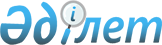 О внесении изменений в решение Алакольского районного маслихата от 27 декабря 2021 года № 18-1 "О бюджете Алакольского района на 2022-2024 годы"Решение Алакольского районного маслихата области Жетісу от 9 сентября 2022 года № 29-1
      Алакольский районный маслихат РЕШИЛ:
      1. Внести в решение Алакольского районного маслихата "О бюджете Алакольского района на 2022-2024 годы" от 27 декабря 2021 года № 18-1 (зарегистрировано в Реестре государственной регистрации нормативных правовых актов под № 26141) следующие изменения:
      пункт 1 указанного решения изложить в новой редакции:
       "1. Утвердить районный бюджет на 2022-2024 годы согласно приложениям 1, 2 и 3 к настоящему решению соответственно, в том числе на 2022 год в следующих объемах:
      1) доходы – 12 578 029 тысяча тенге, в том числе:
      налоговые поступления – 3 494 711 тысяч тенге;
      неналоговые поступления – 12 995 тысяч тенге;
      поступления от продажи основного капитала – 53 383 тысячи тенге;
      поступления трансфертов – 9 016 940 тысячи тенге;
      2) затраты – 15 267 700 тысяч тенге;
      3) чистое бюджетное кредитование – 46 897 тысяч тенге, в том числе:
      бюджетные кредиты – 73 512 тысяч тенге;
      погашение бюджетных кредитов – 26 615 тысяч тенге;
      4) сальдо по операциям с финансовыми активами – 0 тенге, в том числе:
      приобретение финансовых активов – 0 тенге;
      поступления от продажи финансовых активов государства – 0 тенге;
      5) дефицит (профицит) бюджета – - 2 736 568 тысяч тенге;
      6) финансирование дефицита (использование профицита) бюджета – 2 736 568 тысяч тенге, в том числе:
      поступление займов – 73 512 тысяч тенге;
      погашение займов – 26 971 тысяча тенге;
      используемые остатки бюджетных средств 2 690 027 тысяч тенге.".
      2. Приложение 1 к указанному решению изложить в новой редакции согласно приложению к настоящему решению.
      3. Настоящее решение вводится действие с 1 января 2022 года. Районный бюджет на 2022 год
					© 2012. РГП на ПХВ «Институт законодательства и правовой информации Республики Казахстан» Министерства юстиции Республики Казахстан
				
      Секретарь Алакольского районного маслихата: 

С. Р. Жабжанов
Приложение к решению Алакольского районного маслихата от 9 сентября 2022 года № 29-1Приложение 1 к решению Алакольского районного маслихата от 27 декабря 2021 года № 18-1
Категория
Категория
Категория
Категория
Сумма
 (тысяч тенге)
Класс
Класс
Класс
Сумма
 (тысяч тенге)
Подкласс
Подкласс
Сумма
 (тысяч тенге)
Наименование
Сумма
 (тысяч тенге)
І. Доходы 
12 578 029
1
Налоговые поступления
3 494 711
01
Подоходный налог 
1 935 598
1
Корпоративный подоходный налог
1 935 598
04
Налоги на собственность
1 484 098
1
Налоги на имущество
1 484 098
05
Внутренние налоги на товары, работы и услуги
60 517
2
Акцизы
9 859
3
Поступления за использование природных и других ресурсов
32 234
4
Сборы за ведение предпринимательской и профессиональной деятельности
18 424
08
Обязательные платежи, взимаемые за совершение юридически значимых действий и (или) выдачу документов уполномоченными на то государственными органами или должностными лицами
14 498
1
Государственная пошлина
14 498
2
Неналоговые поступления
12 995
01
Доходы от государственной собственности
4 016
5
Доходы от аренды имущества, находящегося в государственной собственности
3 987
7
Вознаграждения по кредитам, выданным из государственного бюджета
29
06
Прочие неналоговые поступления
8 979
1
Прочие неналоговые поступления
8 979
3
Поступления от продажи основного капитала
53 383
03
Продажа земли и нематериальных активов
53 383
1
Продажа земли
53 259
2
Плата за продажу права аренды земельных участков
124
4
Поступления трансфертов 
9 016 940
02
Трансферты из вышестоящих органов государственного управления
9 016 940
2
Трансферты из областного бюджета
9 016 940
Функциональная группа
Функциональная группа
Функциональная группа
Функциональная группа
Функциональная группа
Сумма
(тысяч тенге)
Функциональная подгруппа
Функциональная подгруппа
Функциональная подгруппа
Функциональная подгруппа
Сумма
(тысяч тенге)
Администратор бюджетных программ
Администратор бюджетных программ
Администратор бюджетных программ
Сумма
(тысяч тенге)
Программа
Программа
Сумма
(тысяч тенге)
Наименование
Сумма
(тысяч тенге)
ІІ. Затраты
15 267 700
1
Государственные услуги общего характера
869 753
1
Представительные, исполнительные и другие органы, выполняющие общие функции государственного управления
412 649
112
Аппарат маслихата района (города областного значения)
41 191
001
Услуги по обеспечению деятельности маслихата района (города областного значения)
40 791
003
Капитальные расходы государственного органа
400
122
Аппарат акима района (города областного значения)
363 458
001
Услуги по обеспечению деятельности акима района (города областного значения)
225 991
003
Капитальные расходы государственного органа
101 000
113
Целевые текущие трансферты нижестоящим бюджетам
44 467
2
Финансовая деятельность
25 976
459
Отдел экономики и финансов района (города областного значения)
25 976
003
Проведение оценки имущества в целях налогообложения
5 933
010
Приватизация, управление коммунальным имуществом, постприватизационная деятельность и регулирование споров, связанных с этим
10 016
028
Приобретение имущества в коммунальную собственность
10 027
9
Прочие государственные услуги общего характера
431 128
459
Отдел экономики и финансов района (города областного значения)
89 516
001
Услуги по реализации государственной политики в области формирования и развития экономической политики, государственного планирования, исполнения бюджета и управления коммунальной собственностью района (города областного значения)
63 644
015
Капитальные расходы государственного органа
1 400
113
Целевые текущие трансферты нижестоящим бюджетам
24 472
492
Отдел жилищно-коммунального хозяйства, пассажирского транспорта, автомобильных дорог и жилищной инспекции района (города областного значения)
341 612
001
Услуги по реализации государственной политики на местном уровне в области жилищно-коммунального хозяйства, пассажирского транспорта, автомобильных дорог и жилищной инспекции
31 450
013
Капитальные расходы государственного органа
400
067
Капитальные расходы подведомственных государственных учреждений и организаций
259 752
113
Целевые текущие трансферты нижестоящим бюджетам
50 010
2
Оборона
56 082
1
Военные нужды
18 332
122
Аппарат акима района (города областного значения)
18 332
005
Мероприятия в рамках исполнения всеобщей воинской обязанности
18 332
2
Организация работы по чрезвычайным ситуациям
37 750
122
Аппарат акима района (города областного значения)
37 750
007
Мероприятия по профилактике и тушению степных пожаров районного (городского) масштаба, а также пожаров в населенных пунктах, в которых не созданы органы государственной противопожарной службы
37 750
3
Общественный порядок, безопасность, правовая, судебная, уголовно-исполнительная деятельность
19 589
9
Прочие услуги в области общественного порядка и безопасности
19 589
492
Отдел жилищно-коммунального хозяйства, пассажирского транспорта, автомобильных дорог и жилищной инспекции района (города областного значения)
19 589
021
Обеспечение безопасности дорожного движения в населенных пунктах
19 589
6
Социальная помощь и социальное обеспечение
1 570 940
1
Социальное обеспечение
302 982
451
Отдел занятости и социальных программ района (города областного значения)
302 982
005
Государственная адресная социальная помощь
302 982
2
Социальная помощь
1 200 685
451
Отдел занятости и социальных программ района (города областного значения)
1 197 865
002
Программа занятости
738 296
004
Оказание социальной помощи на приобретение топлива специалистам здравоохранения, образования, социального обеспечения, культуры, спорта и ветеринарии в сельской местности в соответствии с законодательством Республики Казахстан
34 360
006
Оказание жилищной помощи
1 400
007
Социальная помощь отдельным категориям нуждающихся граждан по решениям местных представительных органов
39 924
010
Материальное обеспечение детей-инвалидов, воспитывающихся и обучающихся на дому
7 146
014
Оказание социальной помощи нуждающимся гражданам на дому
98 253
017
Обеспечение нуждающихся инвалидов протезно-ортопедическими, сурдотехническими и тифлотехническими средствами, специальными средствами передвижения, обязательными гигиеническими средствами, а также предоставление услуг санаторно-курортного лечения, специалиста жестового языка, индивидуальных помощников в соответствии с индивидуальной программой реабилитации инвалида
208 813
023
Обеспечение деятельности центров занятости населения
69 673
492
Отдел жилищно-коммунального хозяйства, пассажирского транспорта, автомобильных дорог и жилищной инспекции района (города областного значения)
2 820
007
Социальная поддержка отдельных категорий граждан в виде льготного, бесплатного проезда на городском общественном транспорте (кроме такси) по решению местных представительных органов
2 820
9
Прочие услуги в области социальной помощи и социального обеспечения
67 273
451
Отдел занятости и социальных программ района (города областного значения)
50 273
001
Услуги по реализации государственной политики на местном уровне в области обеспечения занятости и реализации социальных программ для населения
29 961
011
Оплата услуг по зачислению, выплате и доставке пособий и других социальных выплат
6 352
021
Капитальные расходы государственного органа
400
050
Обеспечение прав и улучшение качества жизни инвалидов в Республике Казахстан
13 560
492
Отдел жилищно-коммунального хозяйства, пассажирского транспорта, автомобильных дорог и жилищной инспекции района (города областного значения)
17 000
094
Предоставление жилищных сертификатов как социальная помощь
17 000
7
Жилищно-коммунальное хозяйство
4 528 866
1
Жилищное хозяйство
1 479 266
472
Отдел строительства, архитектуры и градостроительства района (города областного значения)
1 479 266
003
Проектирование и (или) строительство, реконструкция жилья коммунального жилищного фонда
1 192 704
004
Проектирование, развитие и (или) обустройство инженерно-коммуникационной инфраструктуры
286 562
2
Коммунальное хозяйство
2 824 924
492
Отдел жилищно-коммунального хозяйства, пассажирского транспорта, автомобильных дорог и жилищной инспекции района (города областного значения)
2 824 924
026
Организация эксплуатации тепловых сетей, находящихся в коммунальной собственности районов (городов областного значения)
57 750
029
Развитие системы водоснабжения и водоотведения
2 686 579
058
Развитие системы водоснабжения и водоотведения в сельских населенных пунктах
80 595
3
Благоустройство населенных пунктов
224 676
492
Отдел жилищно-коммунального хозяйства, пассажирского транспорта, автомобильных дорог и жилищной инспекции района (города областного значения)
224 676
015
Освещение улиц в населенных пунктах
101 838
018
Благоустройство и озеленение населенных пунктов
122 838
8
Культура, спорт, туризм и информационное пространство
 492 162
1
Деятельность в области культуры
259 999
472
Отдел строительства, архитектуры и градостроительства района (города областного значения)
21 408
011
Развитие объектов культуры
21 408
819
Отдел внутренней политики, культуры, развития языков и спорта района (города областного значения)
238 591
009
Поддержка культурно-досуговой работы
238 591
2
Спорт
58 892
819
Отдел внутренней политики, культуры, развития языков и спорта района (города областного значения)
58 892
014
Проведение спортивных соревнований на районном (города областного значения) уровне
56 247
015
Подготовка и участие членов сборных команд района (города областного значения) по различным видам спорта на областных спортивных соревнованиях
2 645
3
Информационное пространство
87 731
819
Отдел внутренней политики, культуры, развития языков и спорта района (города областного значения)
87 731
007
Функционирование районных (городских) библиотек
86 595
008
Развитие государственного языка и других языков народа Казахстана
1 136
9
Прочие услуги по организации культуры, спорта, туризма и информационного пространства
85 540
819
Отдел внутренней политики, культуры, развития языков и спорта района (города областного значения)
85 540
001
Услуги по реализации государственной политики на местном уровне в области внутренней политики, культуры, развития языков и спорта
40 810
002
Создание информационных систем
20 346
003
Капитальные расходы государственного органа
400
032
Капитальные расходы подведомственных государственных учреждений и организаций
23 984
9
Топливно-энергетический комплекс и недропользование
583 909
1
Топливо и энергетика
583 909
492
Отдел жилищно-коммунального хозяйства, пассажирского транспорта, автомобильных дорог и жилищной инспекции района (города областного значения)
583 909
019
Развитие теплоэнергетической системы
583 909
10
Сельское, водное, лесное, рыбное хозяйство, особо охраняемые природные территории, охрана окружающей среды и животного мира, земельные отношения
94 606
1
Сельское хозяйство
47 040
477
Отдел сельского хозяйства и земельных отношений района (города областного значения)
47 040
001
Услуги по реализации государственной политики на местном уровне в сфере сельского хозяйства и земельных отношений
46 640
003
Капитальные расходы государственного органа
400
6
Земельные отношения
29 828
477
Отдел сельского хозяйства и земельных отношений района (города областного значения)
29 828
011
Землеустройство, проводимое при установлении границ районов, городов областного значения, районного значения, сельских округов, поселков, сел
29 828
9
Прочие услуги в области сельского, водного, лесного, рыбного хозяйства, охраны окружающей среды и земельных отношений
17 738
459
Отдел экономики и финансов района (города областного значения)
17 738
099
Реализация мер по оказанию социальной поддержки специалистов
17 738
11
Промышленность, архитектурная, градостроительная и строительная деятельность
62 483
2
Архитектурная, градостроительная и строительная деятельность
62 483
472
Отдел строительства, архитектуры и градостроительства района (города областного значения)
62 483
001
Услуги по реализации государственной политики в области строительства, архитектуры и градостроительства на местном уровне
30 545
013
Разработка схем градостроительного развития территории района, генеральных планов городов районного (областного) значения, поселков и иных сельских населенных пунктов
31 538
015
Капитальные расходы государственного органа
400
12
Транспорт и коммуникации
1 021 029
1
Автомобильный транспорт
1 021 029
492
Отдел жилищно-коммунального хозяйства, пассажирского транспорта, автомобильных дорог и жилищной инспекции района (города областного значения)
1 021 029
020
Развитие транспортной инфраструктуры
26 747
045
Капитальный и средний ремонт автомобильных дорог районного значения и улиц населенных пунктов
994 282
13
Прочие
292 742
3
Поддержка предпринимательской деятельности и защита конкуренции
20 305
469
Отдел предпринимательства района (города областного значения)
20 305
001
Услуги по реализации государственной политики на местном уровне в области развития предпринимательства
19 905
004
Капитальные расходы государственного органа
400
9
Прочие
272 437
459
Отдел экономики и финансов района (города областного значения)
61 750
012
Резерв местного исполнительного органа района (города областного значения)
61 750
472
Отдел строительства, архитектуры и градостроительства района (города областного значения)
210 687
079
Развитие социальной и инженерной инфраструктуры в сельских населенных пунктах в рамках проекта "Ауыл-Ел бесігі"
210 687
14
Обслуживание долга
185 334
1
Обслуживание долга
185 334
459
Отдел экономики и финансов района (города областного значения)
185 334
021
Обслуживание долга местных исполнительных органов по выплате вознаграждений и иных платежей по займам из областного бюджета
185 334
15
Трансферты
5 490 205
1
Трансферты
5 490 205
459
Отдел экономики и финансов района (города областного значения)
5 490 205
006
Возврат неиспользованных (недоиспользованных) целевых трансфертов
2376
024
Целевые текущие трансферты из нижестоящего бюджета на компенсацию потерь вышестоящего бюджета в связи с изменением законодательства
4 481 540
038
Субвенции
856 048
054
Возврат сумм неиспользованных (недоиспользованных) целевых трансфертов, выделенных из республиканского бюджета за счет целевого трансферта из Национального фонда Республики Казахстан
150 241
ІІІ. Чистое бюджетное кредитование
46 897
Бюджетные кредиты 
73 512
10
Сельское, водное, лесное, рыбное хозяйство, особо охраняемые природные территории, охрана окружающей среды и животного мира, земельные отношения
73 512
9
Прочие услуги в области сельского, водного, лесного, рыбного хозяйства, охраны окружающей среды и земельных отношений
73 512
459
Отдел экономики и финансов района (города областного значения)
73 512
018
Бюджетные кредиты для реализации мер социальной поддержки специалистов
73 512
13
Прочие
0
Категория
Категория
Категория
Категория
Сумма
(тысяч тенге)
Класс
Класс
Класс
Сумма
(тысяч тенге)
Подкласс
Подкласс
Сумма
(тысяч тенге)
Наименование
Сумма
(тысяч тенге)
Погашение бюджетных кредитов
26 615
5
Погашение бюджетных кредитов
26 615
01
Погашение бюджетных кредитов
26 615
1
Погашение бюджетных кредитов, выданных из государственного бюджета
26 615
Функциональная группа
Функциональная группа
Функциональная группа
Функциональная группа
Функциональная группа
Сумма
(тысяч тенге)
Функциональная подгруппа
Функциональная подгруппа
Функциональная подгруппа
Функциональная подгруппа
Сумма
(тысяч тенге)
Администратор бюджетных программ
Администратор бюджетных программ
Администратор бюджетных программ
Сумма
(тысяч тенге)
Программа
Программа
Сумма
(тысяч тенге)
Наименование
Сумма
(тысяч тенге)
IV. Сальдо по операциям с финансовыми активами
0
Приобретение финансовых активов
0
13
Прочие
0
Категория
Категория
Категория
Категория
Сумма
(тысяч тенге)
Класс
Класс
Класс
Сумма
(тысяч тенге)
Подкласс
Подкласс
Сумма
(тысяч тенге)
Наименование
Сумма
(тысяч тенге)
Поступления от продажи финансовых активов государства
0
Категория
Категория
Категория
Категория
Сумма
(тысяч тенге)
Класс
Класс
Класс
Сумма
(тысяч тенге)
Подкласс
Подкласс
Сумма
(тысяч тенге)
Наименование
Сумма
(тысяч тенге)
V. Дефицит (профицит) бюджета
-2 736 568
VI. Финансирование дефицита (использование профицита) бюджета
2 736 568
7
Поступление займов
73 512
01
Внутренние государственные займы
73 512
2
Договоры займа
73 512
8
Используемые остатки бюджетных средств
2 690 027
01
Остатки бюджетных средств
2 690 027
1
Свободные остатки бюджетных средств
2 690 027
Функциональная группа
Функциональная группа
Функциональная группа
Функциональная группа
Функциональная группа
Сумма
(тысяч тенге)
Функциональная подгруппа
Функциональная подгруппа
Функциональная подгруппа
Функциональная подгруппа
Сумма
(тысяч тенге)
Администратор бюджетных программ
Администратор бюджетных программ
Администратор бюджетных программ
Сумма
(тысяч тенге)
Бюджетная программа
Бюджетная программа
Сумма
(тысяч тенге)
Наименование
Сумма
(тысяч тенге)
Погашение займов
26 971
16
Погашение займов
26 971
1
Погашение займов
26 971
459
Отдел экономики и финансов района (города областного значения)
26 971
005
Погашение долга местного исполнительного органа перед вышестоящим бюджетом
26 615
022
Возврат неиспользованных бюджетных кредитов, выданных из местного бюджета
356